БОЙОРОК                                                                                  РАСПОРЯЖЕНИЕ 06 ноябрь 2020й.                            №  31                                  06 ноября 2020г.Об утверждении Положения о деятельности антиковидного инспектора(«медицинского инспектора») Администрации СП Байгузинский сс муниципального района Янаульский район Республики Башкортостан В соответствии с Указом Главы Республики Башкортостан от 18 марта 2020 года № УГ - 111 «О введении режима «Повышенная готовность» на территории Республики Башкортостан в связи с угрозой распространения в Республике Башкортостан новой коронавирусной инфекции «COVID-19» (с последующими изменениями):- утвердить прилагаемое положение о деятельности антиковидного инспектора («медицинского инспектора») Администрации СП Байгузинский сс муниципального района Янаульский район Республики Башкортостан.Глава Администрации                                                                                         З.З.ХановЗ.Ф.Хайдаршин34760 4 43 43Приложениек распоряжению Администрации АСП Байгузинский ссмуниципального района Янаульский район                                                                                                                                                          от  « 06» ноября 2020 года     № 31Положение о деятельности антиковидного инспектора(«медицинского инспектора») Администрации СП Байгузинский сс муниципального района Янаульский район Республики Башкортостан1.	Общие положения1.1.	Настоящее Положение о деятельности антиковидного инспектора («медицинского инспектора») Администрации СП Байгузинский сс муниципального района Янаульский район Республики Башкортостан (далее – Положение, медицинский инспектор) разработано во исполнение Указа Главы Республики Башкортостан  от 18 марта 2020 года №УГ-111 «О введении режима «Повышенная готовность» на территории Республики Башкортостан в связи с угрозой распространения в Республике Башкортостан новой коронавирусной инфекции «COVID-19» (с последующими изменениями).1.2.	Деятельность медицинского инспектора направлена на контроль соблюдения санитарных норм: термометрии, масочного режима для сотрудников и посетителей, социальной дистанции в Администрации СП Байгузинский сс муниципального района Янаульский район Республики Башкортостан (далее - Администрация).1.3.	Основные понятия:Медицинский инспектор – лицо, назначенное распоряжением Администрации, для осуществления контроля за соблюдением санитарно-эпидемиологических требований в условиях предупреждения распространения коронавирусной инфекции (COVID-19), в соответствии с формой контроля проверки предприятия (организации) по реализации мер по профилактике и снижению рисков распространения новой коронавирусной инфекции COVID-19 (далее - форма) согласно приложению к настоящему Положению.Координатор – координирует и контролирует деятельность медицинского инспектора.1.4. Медицинский инспектор обязан соблюдать настоящее Положение.1.5. Деятельность медицинского инспектора в Администрации курирует управляющий Делами Администрации.1.6. Термометрия работников проводится помощниками медицинского инспектора при входе в Администрацию с понедельника по пятницу под непосредственным контролем медицинского инспектора.1.7. Медицинский инспектор координирует работу помощников медицинского инспектора, заведующего хозяйством, работников охранной организации путем проверок соблюдения проведения входной термометрии, проверки соблюдения масочного режима и ведения журнала измерения температуры сотрудников и журнала регистрации посетителей Администрации. 	1.8. Медицинский инспектор несет персональную ответственность за выполнение возложенных функций, предусмотренных нормативно-правовыми актами.1.9. Работа медицинского инспектора осуществляется в пределах рабочего времени по замещаемой должности.2.	Цель и основная задача деятельности медицинского инспектора2.1. Целью деятельности медицинского инспектора является предупреждение распространения инфекционных заболеваний среди сотрудников Администрации в условиях рисков распространения новой коронавирусной инфекции COVID-19.2.2. Основной задачей деятельности медицинского инспектора является контроль в Администрации за соблюдением мер профилактики распространения инфекционных заболеваний среди сотрудников Администрации в условиях рисков распространения новой коронавирусной инфекции COVID-19.3.	Экипировка медицинского инспектора3.1. В качестве экипировки медицинскому инспектору предоставляются средства индивидуальной защиты, отличительная повязка.4.	Общие правила поведения медицинского инспектора4.1. Медицинский инспектор обязан:- быть дисциплинированным, не опаздывать, добросовестно исполнять свои обязанности и поручения управляющего делами;-  соблюдать правила личной гигиены, меры безопасности; - перед прибытием к месту работы медицинский инспектор должен пройти термометрию (при температуре тела 37,1 и выше и признаках инфекционных заболеваний, медицинский инспектор к работе не допускается);- использовать средства индивидуальной защиты (одноразовые медицинские маски, одноразовые медицинские перчатки);- проявлять вежливость, доброжелательность и корректность по отношению к сотрудникам и посетителям Администрации.4.2. Прибывать на дежурство за 30 минут до начала рабочего дня.4.3. Оперативно реагировать на все случаи нарушения, в случае ЧП (травма, заболевание, конфликтная ситуация, другие негативные события и непредвиденные обстоятельства) немедленно докладывать об этом куратору.5.	 Обязанности медицинского инспектора5.1.	Следит за соблюдением дезинфекционного режима в Администрации (качественная уборка помещений с применением дезинфицирующих средств вирулицидного действия, уделяя особое внимание дезинфекции дверных ручек, выключателей, поручней, перил, контактных поверхностей (столов и стульев работников, оргтехники), мест общего пользования, во всех помещениях - с кратностью обработки каждые 2 часа.5.2.	Контролирует наличие в Администрации не менее чем пятидневного запаса дезинфицирующих средств для уборки помещений и обработки рук сотрудников, средств индивидуальной защиты органов дыхания на случай выявления лиц с признаками инфекционного заболевания (маски, респираторы).5.3. Следит за регулярным (каждые 2 часа) проветриванием рабочих помещений сотрудниками Администрации.5.4. Составляет график применения в рабочих помещениях бактерицидных ламп с целью регулярного обеззараживания воздуха.	5.5. Выявляет лиц с признаками инфекционных заболеваний при входе в Администрацию, на рабочих местах.5.6.Систематически проводит информационно-разъяснительную работу по вопросам профилактики COVID-19 среди сотрудников Администрации.	5.7. Своевременно информирует куратора об ухудшении состояния здоровья или травмах сотрудников Администрации.	5.8. Ведет оперативный свод данных по заболевшим в муниципальных учреждениях района.5.9. По завершении рабочего дня сведения о соблюдении санитарно-эпидемиологических требований в условиях предупреждения распространения коронавирусной инфекции (COVID-19) (по форме) ежедневно сдает управляющему делами.6.	Права медицинского инспектораМедицинский инспектор имеет право:6.1. Делать замечания сотрудникам Администрации, нарушившим соблюдение мер профилактики распространения инфекционных заболеваний и новой коронавирусной инфекции COVID-19.ЛИСТ СОГЛАСОВАНИЯпроекта распоряжения Администрации муниципального районаЯнаульский район Республики Башкортостан«_____» ноября 2020 годаБАШKОРТОСТАН  РЕСПУБЛИКАhЫЯHАУЫЛ  РАЙОНЫ МУНИЦИПАЛЬ РАЙОНЫНЫН БАЙFУЖА  АУЫЛ СОВЕТЫ АУЫЛ БИЛEМEhЕ  ХАКИМИEТЕ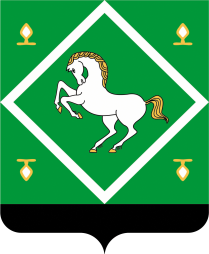 Администрация сельского поселения байгузинский сельсовет МУНИЦИПАЛЬНОГО  районаЯНАУЛЬСКИЙ РАЙОН РеспубликИ Башкортостан Ф.И.О.Замечания, предложенияПодписьДаутов Р.Т.Валиуллина Л.Э.Исполнитель:Хазипова Г.Ф.(подпись)(расшифровка подписи)